Številka: 007-0003/2022-1Datum:   16. 3. 2022	OBČINA KOMENOBČINSKI SVETNa podlagi 30. člena Statuta občine Komen (Uradni list RS, št. 80/09, 39/14, 39/16) vam v obravnavo in sprejem pošiljam  Predlog  Odloka  o  spremembah Odloka  o  ustanovitvi javnega vzgojno-izobraževalnega zavoda Osnovna šola Antona Šibelja-Stjenka Komen - skrajšani postopekPravna podlaga odlokaPravni temelj za sprejem Odloka o spremembah Odloka o ustanovitvi javnega vzgojno-izobraževalnega zavoda Osnovna šola Antona Šibelja-Stjenka Komen je: 3. člen Zakona o zavodih (Uradni list RS, št. 12/91, 8/96, 36/00 – ZPDZC in 127/06 – ZJZP), 41. člen Zakona o organizaciji in financiranju vzgoje in izobraževanja (Uradni list RS, št. 16/07 – uradno prečiščeno besedilo, 36/08, 58/09, 64/09 – popr., 65/09 – popr., 20/11, 40/12 – ZUJF, 57/12 – ZPCP-2D, 47/15, 46/16, 49/16 – popr., 25/17 – ZVaj, 123/21, 172/21 in 207/21) ter 16. člen Statuta občine Komen (Uradni list RS, št. 80/09, 39/14, 39/16).Razlogi, zaradi katerih je akt potrebenZakon o spremembah in dopolnitvah Zakona o organizaciji in financiranju vzgoje in izobraževanja (Uradni list RS, št. 207/21, v nadaljevanju: ZOFVI-N), ki je pričel veljati 14. 1. 2022, je v spremenjenem 46. členu določil, da svet javne šole sestavljajo trije predstavniki ustanovitelja, trije predstavniki delavcev in trije predstavniki staršev. Do spremembe ZOFVI-N so bili sveti javnih šol sestavljeni iz treh predstavnikov ustanovitelja, petih predstavnikov delavec ter treh predstavnikov staršev. 46. člen ZOFVI-N je tudi določil, da morajo biti v javnih šolah, v katerih so organizirane podružnice šol, v svetu zavoda enakomerno zastopani delavci in starši vseh podružnic šol. ZOFVI-N je v predhodnih in končnih določbah določil, da morajo ustanovitelji javnih šol uskladiti akte o ustanovitvi s spremenjenimi določbami zakona v roku enega leta po uveljavitvi zakona. Sveti javnih šol nadaljujejo svoje delo do poteka tekočega mandata.Finančne posledice predlaganega aktaFinančnih posledic zaradi sprejetja predlaganega akta za občino ustanoviteljico ni.Postopek sprejemanjaGlede na to, da gre pri spremembi le za uskladitev z zakonodajo in torej za manj zahtevno spremembo, predlagam občinskemu svetu, da ga v skladu s 86. členom Poslovnika Občinskega sveta Občine Komen (Uradni list RS, št. 80/09, 39/14) sprejme po skrajšanem postopku. V skladu z 62. členom Poslovnika Občinskega sveta Občine Komen (Uradni list RS, št. 80/09, 39/14) bo predlog odloka pred sejo občinskega sveta obravnaval Odbor za negospodarstvo in družbene dejavnosti.Priloge:predlog odloka,obrazložitev po členih,predlog sklepa.PREDLOG - SKRAJŠANI POSTOPEKŠtevilka:Datum:Na podlagi 3. člena Zakona o zavodih (Uradni list RS, št. 12/91, 8/96, 36/00 – ZPDZC in 127/06 – ZJZP), 41. člena Zakona o organizaciji in financiranju vzgoje in izobraževanja (Uradni list RS, št. 16/07 – uradno prečiščeno besedilo, 36/08, 58/09, 64/09 – popr., 65/09 – popr., 20/11, 40/12 – ZUJF, 57/12 – ZPCP-2D, 47/15, 46/16, 49/16 – popr., 25/17 – ZVaj, 123/21, 172/21 in 207/21) ter 16. člena Statuta Občine Komen (Uradni list RS, št. 80/09, 39/14, 39/16), je Občinski svet Občine Komen na svoji _____. seji, dne ________ sprejelODLOKo spremembah Odloka o ustanovitvi javnega vzgojno-izobraževalnega zavoda Osnovna šola Antona Šibelja-Stjenka Komen1. členV Odloku o ustanovitvi javnega vzgojno-izobraževalnega zavoda Osnovna šola Antona Šibelja-Stjenka Komen (Uradni list RS, št. 100/02, 90/07, 57/10, 1/16 in 39/18) se 8. člen spremeni tako, da se glasi:»Svet šole ima 9 članov, in sicer:- tri predstavnike ustanovitelja,- tri predstavnike delavcev osnovne šole (od tega enega iz podružnice) in- tri predstavnike staršev (od tega enega iz podružnice).«2. členTa odlok začne veljati petnajsti dan po objavi v Uradnem listu Republike Slovenije.Obrazložitev Odloka o spremembah Odloka o ustanovitvi javnega vzgojno-izobraževalnega zavoda Osnovna šola Antona Šibelja-Stjenka Komen po členih1. člen: določa sestavo sveta zavoda v skladu s 46. členom Zakona o organizaciji in financiranju vzgoje in izobraževanja (Uradni list RS, št. 16/07 – uradno prečiščeno besedilo, 36/08, 58/09, 64/09 – popr., 65/09 – popr., 20/11, 40/12 – ZUJF, 57/12 – ZPCP-2D, 47/15, 46/16, 49/16 – popr., 25/17 – ZVaj, 123/21, 172/21 in 207/21). Svet zavoda sestavljajo trije predstavniki ustanoviteljev, trije predstavniki delavcev zavoda in trije predstavniki staršev.2. člen: določa, da se odlok  objavi v Uradnem listu Republike Slovenije. Veljati začne petnajsti dan po objavi v Uradnem listu Republike Slovenije.Številka: 				Datum: 		Na podlagi 16. člena Statuta občine Komen (Ur. l. RS, št. 80/09, 39/14, 39/16) je Občinski svet Občine Komen na svoji --------. redni seji, dne ----------- sprejel naslednji SKLEP1.Sprejme se Odlok o spremembah Odloka o ustanovitvi javnega vzgojno-izobraževalnega zavoda Osnovna šola Antona Šibelja-Stjenka Komen po skrajšanem postopku.2.Ta sklep velja takoj.Poslati:Osnovna šola Komen, Komen 61/a, 6223 Komen – navadno.Pripravila:Soraja Balantičvišja svetovalka III    mag. Erik Modic     župan             mag. Erik Modicžupan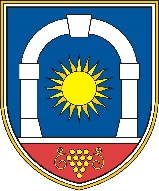 Občina KomenObčinski svetKomen 866223 KomenPREDLOG SKLEPA             mag. Erik Modicžupan